Are you ready to take an active role in making your community a safer place?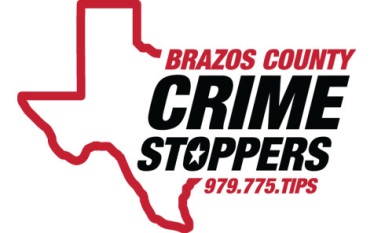 Brazos County Crime Stoppers (BCCS) may just be the place for you! BCCS is now accepting applications for their volunteer Board of Directors.About BCCSBCCS is a non-profit (501c3) organization that helps prevent and solve crime in Brazos County through relationships within our community. In collaboration with the local school districts, the media, law enforcement, and the community, BCCS:Collects and distributes anonymous tips about crime and criminals to local law enforcement and pays cash rewards to those whose information leads to an arrest or helps solve to a crime.Compiles and lists wanted fugitives in the newspaper and social mediaRuns information about unsolved crimes in the newspaper and social mediaEquips local schools with anonymous tip software so students can safely report all types of bullying, harassment, violence, self-harm and other safety related incidents and concerns to school administratorsDevelops and delivers fun, informative, interaction community outreach programs targeted at crime prevention and safety Participates in community-wide eventsRaises funds for educational and reward programsEstablish and facilitate relationships with donorsAttends local and state training regarding crime-related issues in our state and nation as well as how to make BCCS the best organization it can beResponsibilities of BCCS Board MembersThe Board Members shall:Maintain proper attendance at monthly meetings Actively and proactively contribute to the responsibilities and work of the boardServe on one or more committeesAdhere to the code of ethics in the By-LawsPromote the mission and goals of the organizationAttend training as requiredMitigate conflicts of interestAssist in promoting BCCS programs and activitiesAssist in fundraising activitiesLiaise with other Crime Stoppers programsRequired QualificationsMust pass a criminal background checkMay not hold an elected office or be a political candidate or be a law enforcement officer (law enforcement may serve as ex officio members) Resident of Brazos CountyPreferred Qualifications (members with one or more of the qualifications are encourage to apply)School faculty, staff, or administratorLegal skills or experienceFundraising or development experienceExpertise in social media marketingExpertise in video production and/or script writingAccounting or bookkeeping experienceService on another non-profit Board of DirectorsExtensive network within Brazos CountyApplications are available online at: http://brazos.crimestoppersweb.com/sitemenu.aspx?P=custom&D=10&ID=118Applicants with diverse backgrounds, experiences, ability and perspectives are encouraged to apply. 